Памятка для	родителейФОРМИРОВАНИЕ И    ПОДДЕРЖКА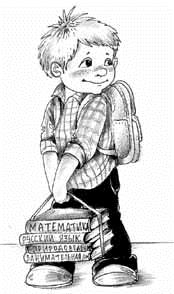 УЧЕБНОЙ МОТИВАЦИИ ПОДРОСТКОВ    «Современные дети не хотят учиться». Эта фраза стала не просто расхожей, она превратилась в нечто вроде присказки. Или глобального объяснительного принципа неудач взрослых в трудном деле обучения подрастающего поколения. Определенная доля правды в этом утверждении есть, но какое-то оно неполное, чего-то в нем явно не хватает... Взрослых в нем и не хватает — их доли ответственности. Помните знаменитую формулу революционной ситуации по В.И. Ленину? «Низы не хотят, а верхи не могут...» Пожалуй, при небольшой косметической поправке она вполне годится для характеристики сегодняшнего положения в образовании: «Дети не хотят, а взрослые не могут учить их по-старому». И что же делать? Логика подсказывает два возможных пути изменения ситуации.Путь первый — заставить детей хотеть, тогда и взрослые смогут их учить. Путь второй — научиться учить по-другому, так, чтобы дети научились хотеть учиться. Оба пути возможны.«Заставить хотеть» трудно, неприятно обеим сторонам, но в принципе возможно. Метод «кнута и пряника», социальное давление, поддержка мощного социального «надо» в сознании ученика — все это методы старые и проверенные. На этом пути главное — неусыпный и постоянный контроль. Как только он ослабеет, хотение вновь исчезнет.Второй путь интереснее и приятнее, он предполагает опору на внутренние стимулы к учебе, но имеет и свои недостатки: его реализация невозможна без существенного изменения педагогических средств, используемых для создания и поддержания учебной мотивации. Здесь нужны такие педагогические средства, с помощью которых можно создавать внутреннюю мотивацию, обучать детей непростому искусству «хотения учиться».ТАК ГДЕ ЖЕ ИСКАТЬ ИСТОКИ УЧЕБНОЙ  МОТИВАЦИИ?На какие «кнопочки» можно нажимать, к каким внутренним источникам активности ребенка подключаться, для того чтобы побуждать его к учебному труду?Ниже представлен перечень таких источников, не претендующий на безусловную полноту, но, тем не менее, весьма объемный.Интерес к информации (познавательная  потребность).Интерес к способу действия (интересные увлекательные занятия).Интерес к людям, организующим процесс или участвующим в нем (уважение и интерес к педагогу).Потребность в самовыражении и (или) самопрезентации (для учащихся с неадекватной самооценкой).Потребность в самопознании и (или) самовоспитании.Актуализация творческой позиции.Осознание значимости происходящего для себя и других.Потребность в социальном признании.Избегание наказания (физического или морального).Получение материальных выгод и преимуществ (в случае, когда родители за хорошие оценки дают ребенку деньги).Внутренних психологических источников учебной мотивации существует очень много, и если все их грамотно задействовать, проблем может стать значительно меньше.РЕКОМЕНДАЦИИПоддерживать и формировать интерес к информации.«Ужасно интересно все то, что неизвестно» — такова психологическая природа этого источника учебной мотивации. Роль взрослых – поощрять этот Интерес. Большинство       детей приходит в школу «почемучками», с огромным желанием узнать, понять, заглянуть туда, куда нет пути прямому человеческому взгляду. Конечно, в разные возрастные периоды содержание познавательных интересов различно. Младших школьников волнует вопрос, как все вокруг устроено, младших подростков — эта же тема, а еще то, что все работает, собирается и разбирается. Подростков постарше — как устроены они сами, старшеклассников — как устроен мир и то, что находится за пределами человеческого понимания. И конечно, во всех возрастах притягательны тайны, загадки, интриги, которые взрослые целенаправленно могут использовать в своей работе.Поддерживать и стимулировать интерес к способу действия.Нормальная и очень ценная человеческая потребность — понять, как что-то делается, и сделать это еще лучше. Дойти до эффективного способа решения задачи самому — это удовольствие. Удовольствие исследователя, первооткрывателя, творца. Передавая готовые способы действия и «натаскивая» учеников на их автоматическое стопроцентное воспроизводство, мы лишаем их истинно человеческого наслаждения. А значит, взрослым необходимо развивать самостоятельность мышление детей.Использовать детский интерес к людям, организующим процесс обучения.В любом деле кого-то интересует сам процесс, кого - то результат, а кого-то — возможность общения, построения отношений. Возможность общаться в ходе учебного процесса для многих школьников — огромный стимул. Естественно, что общение в этом случае должно быть встроено в учебный процесс, надо не мешать ему, а, наоборот, продвигать, обеспечивать. Другой аспект — это общение с педагогом. Если учение построено таким образом, что у ребенка есть возможность выстраивать ценные для него отношения с педагогом, для целой группы учеников это может быть стимулом.Создавать условия для реализации потребности в самовыражении и самопрезентации.Если человеку присуща такая черта, как демонстративность, — ее не спрячешь и в мешок не зашьешь. Она рвется наружу, и это нормально. Не нормально, когда демонстративные дети лишены возможности проявлять эту свою особенность «законным» путем, а вынуждены устраивать представления, кривляться, нарушать ход урока, в общем — выступать в роли шутов и хулиганов. Но не только демонстративным детям нужны учебные ситуации, позволяющие презентировать себя, свои таланты и возможности. Они нужны всем, а следовательно — стимулируют к учебе.Помогать детям удовлетворить потребность в самопознании и самовоспитании.Она актуализируется у большинства учащихся в подростковый период. Отсюда — огромный интерес к психологическим тестам, урокам психологии: там ведь идет разговор о них самих. Между тем современные курсы литературы, истории, биологии и многих других школьных дисциплин могут быть поданы таким образом, чтобы опираться на эту потребность и тем самым повышать интерес учеников к предмету. Ресурс для актуализации потребности в самовоспитании — это разнообразные ситуации преодоления, которые необходимо создавать для школьников в учебном процессе.Актуализировать творческую позицию детей.С этой целью необходимо использовать ситуации, предполагающие проявление нестандартности, творческости, создания абсолютно нового продукта (пусть даже чисто учебного по своей сути). Данный способ повышения интереса к учебе один из самых оптимальных. Создавать условия для осознания значимости происходящего для себя и для других Взрослым необходимо стимулировать ту самую «осознанную» учебную мотивацию: «Я учусь потому, что мне это надо». Осознанная мотивация — удел старшеклассников. До нее нужно дорасти. И очень хорошо, если она подкрепляется еще каким-нибудь эмоциональным интересом. Иначе учеба становится продуктивным, но очень энергозатратным процессом для ребенка: постоянно нужно объяснять себе значимость совершаемых усилий на рациональном уровне.	Создавать ситуацию успеха и социального признания. Эту естественную потребность для детей, которые готовы хорошо и усердно учиться для того, чтобы их любили, уважали значимые взрослые, так же следует целенаправленно использовать. Этот источник учебной активности мощно используется в сегодняшней педагогической практике и родителями,	и учителями.Использование мотивов избегания наказания, получения материальных выгод и преимуществ. Весьма распространенный и часто действенный способ стимуляции активности. Более того, для многих школьников младшего и среднего школьного возраста практически незаменимый: если внутренние источники познавательной активности слабы, желание проявить себя и заявить о себе не развито, без них трудно обойтись. Но нужно понимать, что такого рода гедонистические стимулы исчерпаемы и для своей подпитки требуют     постоянного увеличения «габаритов» как наказания, так и поощрения. Если они — единственный источник активности, вряд ли мы можем ожидать от ребенка хороших учебных результатов.Научиться грамотно сочетать все возможные способы побуждения ребенка к учебной активности, вовремя переходить от одного способа к другому, подбирая к каждому отдельному человеку его личную, индивидуальную «кнопочку» — это хороший шанс поддержания учебной мотивации